- приказ Минтруда России от 18.10.2013 г. №544н «Об утверждении профессионального стандарта «Педагог (педагогическая деятельность в сфере дошкольного, начального общего, основного общего, среднего общего образования) (воспитатель, учитель)»;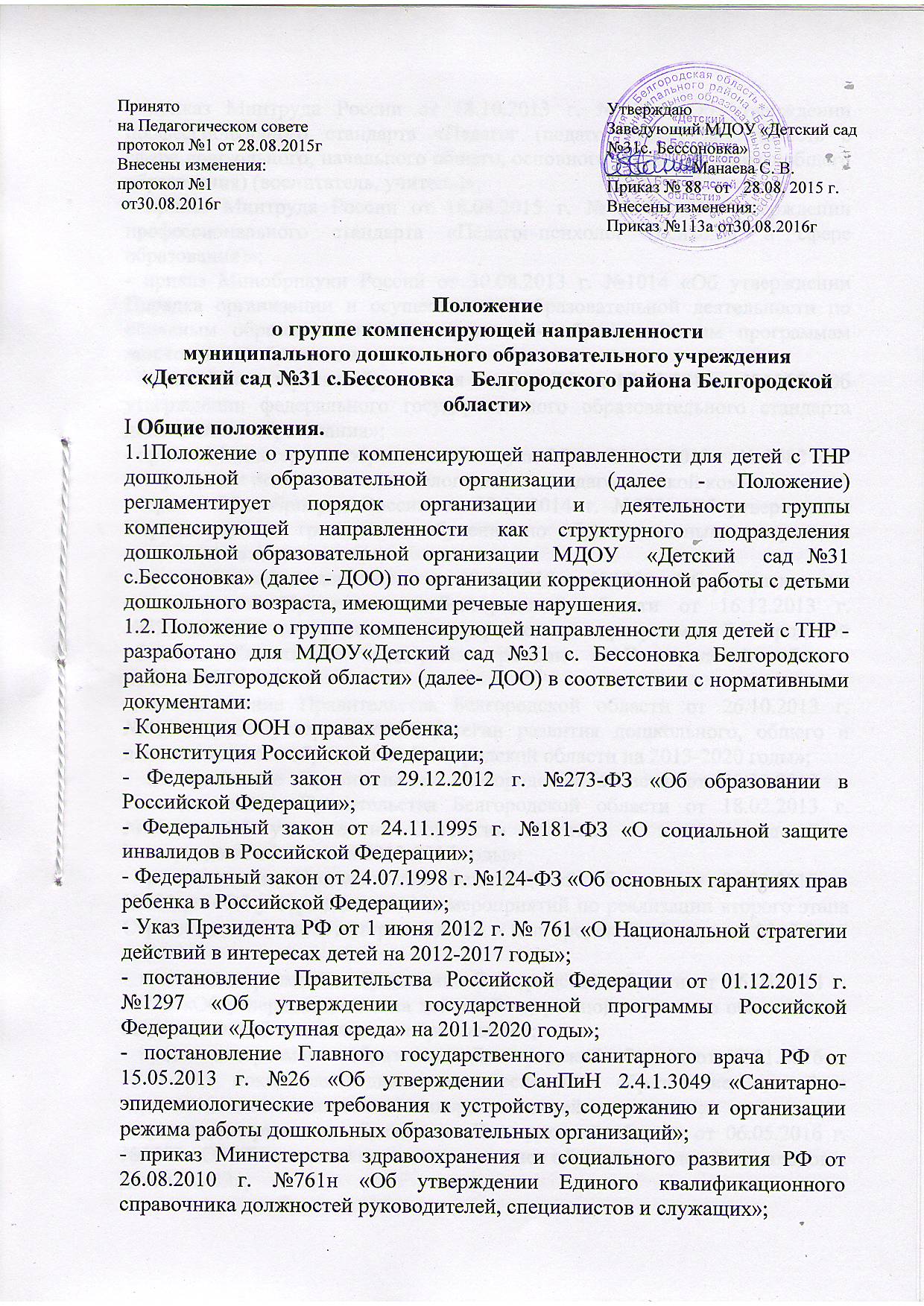 - приказ Минтруда России от 18.08.2015 г. № 514н «Об утверждении профессионального стандарта «Педагог-психолог (психолог в сфере образования)»;- приказ Минобрнауки России от 30.08.2013 г. №1014 «Об утверждении Порядка организации и осуществления образовательной деятельности по основным образовательным программам - образовательным программам дошкольного образования»;- приказ Министерства образования и науки РФ от 17.10.2013 г. №1155 «Об утверждении федерального государственного образовательного стандарта дошкольного образования»;- приказ Министерства образования и науки РФ от 20. 09.2013 г. № 1082 «Об утверждении положения о психолого-медико-педагогической комиссии»;- приказ Минобрнауки России от 08.04.2014 г. №293 «Об утверждении Порядка приема граждан на обучение по образовательным программам дошкольного образования»;- приказ Минобрнауки России от 09.11.2015 г. №1309 «Об утверждении - постановление Правительства Белгородской области от 16.12.2013 г. 
№523-пп «Об утверждении государственной программы Белгородской области «Социальная поддержка граждан в Белгородской области 
на 2014-2020 годы»;- постановление Правительства Белгородской области от 26.10.2013 г. 
№431-пп «Об утверждении Стратегии развития дошкольного, общего и дополнительного образования Белгородской области на 2013-2020 годы»;- постановление Правительства Белгородской области от 30.12.2013 г. 
- постановление Правительства Белгородской области от 18.02.2013 г. 
№44-пп «Об утверждении Стратегии действий в интересах детей в Белгородской области на 2013-2017 годы»;- распоряжение Правительства Белгородской области от 02.03.2015 г. 
№122-рп «Об утверждении плана мероприятий по реализации второго этапа Стратегии действий в интересах детей в Белгородской области на 2015-2017 годы»;- приказ департамента образования Белгородской области от 06.03.2014 г. №745 «Об утверждении плана действий «дорожной карты» по обеспечению введения ФГОС дошкольного образования»;- приказ департамента образования Белгородской области от 12.01.2016 г. №16 «О показателях динамики обеспечения образованием детей с ограниченными возможностями здоровья и детей-инвалидов»;- приказ департамента образования Белгородской области от 06.05.2016 г. №1589 «Об обеспечении прав на дошкольное образование детей-инвалидов и детей с ОВЗ»;- приказ департамента образования Белгородской области от 22.07.2016 г. №2452 и департамента здравоохранения и социальной защиты населения Белгородской области от 22.07.2016 г. №834 «Об организации деятельности центральной и территориальных психолого-медико-педагогических комиссий Белгородской области» (корректируется ежегодно);- приказ департамента образования Белгородской области от 13.04.2015 г. №1688 «Об утверждении Порядка регламентации и оформления отношений государственной и муниципальной общеобразовательной организации и родителей (законных представителей) обучающихся, нуждающихся в длительном лечении, а также детей-инвалидов в части организации обучения по основным общеобразовательным программам на дому».1.3Группа  компенсирующей направленности для детей с ТНР создается в целях оказания коррекционной помощи обучающимся с ОВЗ, имеющим нарушения в развитии речи. 1.4Основными задачами группы  компенсирующей направленности для детей с ТНР являются:- своевременное выявление особых образовательных потребностей воспитанников с ОВЗ, обусловленных недостатками в их речевом развитии; - обеспечение коррекции нарушений в развитии устной речи обучающихся с ОВЗ;- обеспечение взаимодействия в разработке и реализации коррекционных мероприятий педагогических  работников ДОО;- профилактика нарушений в развитии устной речи обучающихся с ОВЗ;- обеспечение взаимодействия с родителями (законными представителями) обучающихся с ОВЗ по преодолению речевых нарушений;- психолого-педагогическая поддержка родителей (законных представителей) в вопросах дошкольного образования детей с ОВЗ, имеющих речевые нарушения.1.5. Группа компенсирующей направленности создается приказом заведующего ДОО независимо от ее организационно-правовой формы при наличии в штатном расписании должности учителя-логопеда  и детей с ОВЗ, имеющих нарушения речи.1.6. При наличии детей с ОВЗ, имеющих нарушения речи, и отсутствии соответствующих специалистов заведующий ДОО в пределах своей компетенции вносит изменения в штатное расписание ДОО.  II Организация комплектования группы компенсирующей направленности для детей с ТНР2.1. Группа  компенсирующей направленности для детей с ТНР комплектуется детьми с ОВЗ на основании заключений ТПМПК (ЦПМПК). 2.2. С целью оценки качества СОУ, созданных в ДОО, и реализации АООП ДО  дети с ОВЗ выводятся из состава группы  компенсирующей направленности также на основании решения  ТПМПК (ЦПМПК).2.2.Учитель-логопед, являясь членом ПМПк, перед началом комплектования  группы  компенсирующей направленности  на следующий учебный год (в марте-апреле) на основании письменного согласия родителей (законных представителей) проводит логопедическое обследование обучающихся для выявления детей, имеющих речевые патологии. 2.3. Результаты обследования оформляются в письменной форме и представляются на ПМПк. С результатами в индивидуальном порядке знакомят родителей (законных представителей).2.4. По решению ПМПк родителям (законным представителям), дети которых нуждаются в коррекции речевых нарушений, рекомендуется пройти ТПМПК (ЦПМПК). 2.5. В случае несогласия родителей (законных представителей) с прохождением ТПМПК (ЦПМПК) родители (законные представители) выражают свое мнение в письменной форме, отражая его в протоколе ПМПк. Дошкольное образование обучающегося осуществляется по ООП ДО без оказания коррекционной помощи.2.6. Заключение, представленное в ДОО родителями (законными представителями) после прохождения ТПМПК (ЦПМПК), является основанием для создания СОУ, в том числе условий для коррекции речевых нарушений.2.7. Обучающиеся, прошедшие ТПМПЦ (ЦПМПК) и получившие статус «ребенок с ОВЗ», имеющие нарушения речи, зачисляются в группу компенсирующей направленности  приказом заведующего ДОО.2.8. При наличии у обучающегося с ОВЗ речевых нарушений в качестве первичных нарушений, АОП ДО разрабатывается рабочей группой под руководством старшего воспитателя  с участием учителя-логопеда  совместно с педагогом-психологом, воспитателями, музыкальным руководителем и другими специалистами (инструктор по физической культуре, педагог дополнительного образования и др.).2.9. При наличии у обучающегося с ОВЗ речевых нарушений как сопутствующих, учитель-логопед входит в состав рабочей группы по разработке АООП с учетом рекомендаций ТПМПК (ЦПМПК).2.10.Дети с ОВЗ принимаются на обучение по АООП ДО только с письменного согласия родителей (законных представителей).2.11.Количество детей с ОВЗ  соответствует рекомендованному количеству детей в группах компенсирующей направленности для детей с фонетико-фонематическим недоразвитием речи и составляет 12 человек (п.1.11. СанПиН)III. Организация коррекционной работы группы компенсирующей направленности.3.1. Речевая карта в соответствии с установленными речевыми диагнозами заполняется учителем-логопедом на каждого обучающегося с ОВЗ, зачисленного в группу  компенсирующей направленности.3.2.  Содержание коррекционной работы отражается в АООП ДО. 3.3. Основными формами коррекционной работы с детьми с ОВЗ, зачисленными в группу  компенсирующей направленности, являются индивидуальные, подгрупповые и групповые занятия. Предельная наполняемость подгруппы детей с ОВЗ устанавливается в зависимости от характера нарушения развития устной речи, возраста детей с ОВЗ и составляет от 3-х до 6-ти человек. 3.4. Продолжительность занятий определяется требованиями СанПиН:- для детей с ОВЗ от 5 до 6 лет не более 20- 25 минут.IV. Участники коррекционной работы  группы  компенсирующей направленности4.1. Учитель-логопед :4.1.1. Проводит обследование речевого развития обучающихся,  оформляет его результаты.4.1.2. Готовит список обучающихся для зачисления в группу  компенсирующей направленности на учебный год. 4.1.3. Определяет периодичность, продолжительность проведения индивидуальных и подгрупповых занятий в группе  компенсирующей направленности, отражая в соответствующем разделе АООП ДО .4.1.4. Планирует, проводит коррекционную работу с обучающимися с ОВЗ по исправлению нарушений  в развитии устной речи.4.1.5. Самостоятельно отбирает методы и приемы коррекционной работы,  обеспечивающие удовлетворение особых образовательных потребностей обучающихся с ОВЗ, имеющих нарушения в развитии устной речи, их социализацию.4.1.6. Осуществляет отслеживание динамики устранения речевых нарушений детей с ОВЗ, зачисленных в группу  компенсирующей направленности. Корректирует содержание коррекционной работы, методы, приемы логопедической помощи.4.1.7. Взаимодействует с педагогическими работниками ДОО, родителями (законными представителями):- по проведению коррекционной работы с обучающимися с ОВЗ, зачисленными в группу  компенсирующей направленности;- по вопросам освоения АООП ДО  обучающимися с ОВЗ, зачисленными в группу  компенсирующей направленности .4.1.8. Оказывает консультативную помощь педагогическим работникам, родителям (законными представителями) по преодолению речевых нарушений обучающихся с ОВЗ, информирует о ходе коррекционной работы, дает необходимые рекомендации.4.1.9. Проводит мероприятия по повышению педагогической компетентности родителей (законных представителей) в вопросах развития и воспитания детей дошкольного возраста, имеющих речевые нарушения.4.1.10. Осуществляет связь со специалистами учреждений здравоохранения, ТПМПК (ЦПМПК).4.1.11. Контролирует выполнение воспитателями рекомендаций по проведению индивидуальной работы по речевому развитию детей с ОВЗ, зачисленных в группу  компенсирующей направленности.4.1.12. Ведет необходимую документацию по планированию, проведению коррекционной работы.4.1.13. Представляет ежегодный отчет о результативности коррекционной работы в группе  компенсирующей направленности.4.2. Воспитатель:4.2.1. Создает предметную развивающую среду для своевременного речевого развития и профилактики нарушений в развитии устной речи детей с ОВЗ группы.4.2.2. Проводит оценку качества дошкольного образования обучающихся с ОВЗ по АООП ДО.4.2.3. Наблюдает за ходом речевого развития обучающихся с ОВЗ, диагностирует предпосылки и признаки формирования нетипичных (опережающих, задержанных, искаженных) вариантов развития их устной речи.4.2.4. Планирует по рекомендациям учителя-логопеда индивидуальную работу по речевому развитию обучающихся с ОВЗ, зачисленных в группу  компенсирующей направленности.4.2.5. Участвует по заданию учителя-логопеда в реализации коррекционных мероприятий,  обеспечивающих коррекцию и компенсацию отклонений в речевом развитии, с учетом возрастных и психофизиологических особенностей обучающихся с ОВЗ, зачисленных в группу  компенсирующей направленности.4.2.6. Осуществляет контроль за правильным произношением скорректированных учителем-логопедом звуков на этапе автоматизации у детей с ОВЗ, зачисленных в группу  компенсирующей направленности, во всех видах детской деятельности, режимных моментах в течение дня.4.2.7. Взаимодействует с учителем-логопедом , родителями (законными представителями) ДОО по вопросам дошкольного образования по АООП ДО детей с ОВЗ, зачисленных в группу  компенсирующей направленности.4.2.8. Вовлекает в коррекционную работу родителей (законных представителей) обучающихся с ОВЗ, зачисленных в группу  компенсирующей направленности. Обеспечивает заинтересованность в ее результативности.4.3.Заведующий ДОО:4.3.1. Обеспечивает условия, направленные на профилактику нарушений в развитии устной речи и коррекцию речевого развития обучающихся с ОВЗ и достижения ими уровня речевого развития, соответствующего возрастной норме.4.3.2. Обеспечивает комплектование группы  компенсирующей направленности детьми с ОВЗ. Приказом по ДОО утверждает список детей с ОВЗ, зачисленных в группу  компенсирующей направленности.4.3.3. Осуществляет контроль за работой группы  компенсирующей направленности. 4.4. Старший воспитатель:4.4.1. Осуществляет руководство деятельность по разработке АООП;4.4.2. Планирует, координирует взаимодействие педагогических работников, родителей (законных представителей) ДОО по вопросам освоения АООП ДО, обучающимися с ОВЗ, зачисленными в группу  компенсирующей направленности.4.4.3. Обеспечивает повышение  профессиональной компетентности педагогических работников ДОО, педагогической компетентности родителей (законных представителей) в вопросах развития и воспитания детей дошкольного возраста. 4.4.4. Обеспечивает взаимодействие в разработке и реализации коррекционных мероприятий педагогических, медицинских работников ДОО и других организаций, специализирующихся в области оказания поддержки детям с ОВЗ, имеющим нарушения речи.4.4.5. Организует проведение мониторинга качества дошкольного образования, коррекционной работы с обучающимися с ОВЗ, зачисленными в группу  компенсирующей направленности. Осуществляет анализ результативности коррекционной работы. 4.4.6. Контролирует:- качество реализации  АООП ДО;- применение педагогических технологий, обеспечивающих коррекцию и компенсацию отклонений в речевом развитии детей с ОВЗ;- соблюдение требований к максимально допустимому объему недельной образовательной нагрузки;- динамику устранения речевых нарушений обучающихся с ОВЗ, зачисленных в группу  компенсирующей направленности.4.5. Родители (законные представители):4.5.1. Создают в семье условия благоприятные для общего и речевого развития ребенка с ОВЗ.4.5.2. Взаимодействуют с педагогическими работниками по преодолению речевых нарушений ребенка с ОВЗ.  V. Перечень документации учителя-логопеда5.1. Учетная документация:- АООП ДО для детей с ОВЗ;- циклограмма распределения деятельности;- годовой план работы учителя-логопеда (как часть годового плана работы ДОО);-  консультативные материалы для педагогов и родителей (законных представителей);- документ по планированию образовательной деятельности (рабочая программа).5.2. Отчетная документация:- педагогические характеристики на обучающихся ;- материалы (в части касающейся) для прохождения обучающимися ТПМПК (ЦПМПК);- протоколы обследования;- речевые карты (по числу обучающихся с ОВЗ, зачисленных в группу  компенсирующей направленности).Примерная схема психолого-педагогической характеристикидетей дошкольного возраста________________________________________________________________(Ф.И.О. ребенка)Наименование учреждения________________________________________1. Основные данные ребенка (дата рождения, адрес регистрации ребенка и фактического проживания, дата поступления в образовательное учреждение, кем направлен, по какой программе обучался последний год, физическое, неврологическое состояние здоровья). Данные о предыдущих заключениях ЦПМПК (ТПМПК).  2. Сведения о семье (ФИО, возраст родителей (законных представителей), уровень образования, состав семьи, социально-бытовые условия, особенности   детско-родительских отношений).3. История развития ребенка: анамнестические сведения, время обнаружения отклонения в развитии, основные жалобы и претензии со стороны родителей, педагогов и других лиц.4. Специфика внешнего вида и поведения ребенка. Социально-бытовая ориентировка (уровень развития культурно – гигиенических навыков, навыков самообслуживания).Особенности эмоционально-аффективной и регуляторно-волевой сфер. Общая мотивация, отношение к результатам собственной деятельности (критичность и адекватность).Особенности общения и межличностных отношений с детьми и взрослыми (родителями, воспитателями). Контактность, преобладающий способ взаимодействия. Специфика поведения в конфликтных ситуациях.5. Характеристика особенностей восприятия (зрительного, слухового, тактильного), предметность, целостность восприятия, сформированность пространственно-временных представлений. Внимание (произвольное и   непроизвольное), характеристика основных свойств внимания (устойчивость, концентрация, активность, переключаемость, распределяемость). Работоспособность. Особенности   мнестической деятельности (темп запоминания, точность воспроизведения, объем, преобладающий вид памяти). Особенности интеллектуальной деятельности (мыслительные операции, преобладающий вид мышления, критичность мышления).   При описании психических процессов и свойств требуется указать численный результат по конкретной методике,  назвать методику по которой проводилось исследование. (например:  проба. Е.Стребелевой «сложи разрезные картинки» - 2 балла, картинка из 3 частей), 6. Развитие двигательных функций ребенка (состояние общей и мелкой моторики, тип ведущей руки, развитие двигательных умений, связанных с самообслуживанием). Уровень сформированности навыков изобразительной деятельности, рисования, аппликации, лепки и конструирования.7.Особенности ведущей деятельности ребенка (характер действий с предметами-игрушками, наличие/стойкость интереса, адекватность употребления игрушек, использование предметов – заместителей), предпочитаемые занятия.8. Характер сведений о самом себе, понимание родственных связей, степень ориентировки в окружающем мире и точность доступных возрасту представлений о нем; уровень владения программным материалом, навыками и умениями по всем разделам программы обучения в дошкольном образовательном учреждении (представления о счете, числе, количестве, счетные операции), письмо (состояние графо-моторного навыка), чтение (техническая и смысловая сторона). Оценка уровня обучаемости. Указать динамику развития.9. Состояние речи ребенка: импрессивная сторона речи (понимание обращенной речи, названий предметов, действий, грамматических категорий и форм); состояние словарного запаса (активного и пассивного словаря); особенности строения и состояния органов артикуляционного аппарата; состояние фонетической стороны речи (звукопроизношение, степень разборчивости речи, дыхание, голос, просодия) расписать подробно; степень сформированности  фонематических процессов; состояние слоговой структуры слова; особенности грамматического строя речи; навыки связной речи. 10. Заключения специалистов:  педагога, педагога-психолога, учителя-логопеда, учителя-дефектолога (если таковое имеется) о состоянии развития ребенка и уровне усвоения программы 11. Оказывалась ли  коррекционная помощь ребенку, какими специалистами и в каком объеме. 12. Рекомендации по дальнейшему сопровождению ребенка.Характеристика составлена__________________________________________________                               (Ф.И.О. воспитателя, психолога, логопеда)Дата составления характеристики         __________________Подписи:Председатель ПМП-консилиума	______________Педагог-психолог		          _______________Учитель-логопед		                    _______________Другие специалисты		          _______________Руководитель организации            _______________                                                  (Ф.И.О.)Печать образовательной организации  РЕЧЕВАЯ КАРТА.1. Фамилия, имя ребёнка_________________________________ 2. Возраст _______________3. Дата зачисления в группу_________________________ № группы ____________________4. Домашний телефон, адрес________________________________________________________5. Краткие анамнестические данные:Как протекали беременность и роды?_____________________________________________Когда закричал?___________________________________ Как протекало физическое развитие:стал держать головку_______________________________ сидеть _________________________вставать__________________________________________ ходить_________________________Какие заболевания перенёс от года?__________________________________________________Речевое развитие ребёнка:  гуление___________________ лепет __________________________ первые слова _____________________________________ речь фразой _____________________Не прерывалось ли речевое развитие (если прерывалось, то по какой причине, как долго длилось, с какими последствиями) ____________________________________________________________________________________________________________________________________Как быстро наращивался словарный запас? ___________________________________________6. Слух _________________ 7. Зрение ___________________ 8. Интеллект ________________Обращались ли ранее к логопеду? ___________________________9. Общее звучание речи: темп ________________________ голос _______________________дыхание ________________________10. Обследование артикуляционного аппарата:подвижность языка_______________________________ прикус___________________________строение нёба ___________________________________ зубов ____________________________состояние подъязычной уздечки _________________________ губы _______________________11. Состояние общей и мелкой моторики (координированность движений, состояние тонкой моторики, какой рукой предпочитает работать ребёнок)__________________________________________________________________________________________________________________14. Общее развитие ребёнка:___________________________________________________________________________________________________________________________________________________________________________________________________________________________________________________15. Обследование понимания речи: а) выполнение инструкций_______________ б) понимание значения предлогов______________в) понимание числа ___________________ рода _________________ падежа ________________16. Звукопроизношение.Гласные:  ________________________________________________________________________Согласные:  С ___________ СЬ __________ З _____________ ЗЬ ____________ Ц ___________Ш __________________ Ж ________________ Щ ___________________ Ч _________________Л _______________ ЛЬ _____________ Р _____________ РЬ _____________ Й ______________17. Фонематическое восприятие а) повторение серии слогов и слов: __________________________________________________та-да-та ____________________________                        да-та-та ___________________________ка-га-га ____________________________                        га-га-ка ___________________________па-ба-па____________________________                       ба-ба-па___________________________кот-год-кот_____________________________ том-ком-гном _____________________________том-дом-ком____________________________ мак-бак-так _______________________________б) дифференциация звуков:_________________________________________________________С – З _______________________  Ж – З __________________ Щ – СЬ _____________________С – Ш______________________   Ч – ТЬ __________________Л – Р _______________________Ш – Ж______________________  Ц – С _________________   Ч – Ц _______________________Ц – ТЬ _____________________   Ч – С  _________________   П – Б _______________________Т – Д ______________________   К - Х ___________________ К – Г _______________________18. Анализ звукового состава слова_________________________________________________а) выделение первого звука в слове:__________________________________________________Алик ___________________ утка ________________________ город ______________________Оля ____________________ эхо _________________________ волк _______________________Ира ____________________ окна ________________________ банка ______________________б) выделение последнего звука в слове:_______________________________________________пух ________________ луна ______________ кот _______________ шары _________________сок ________________ мука ______________ руки ______________ нос ___________________19. Произношение слов сложного слогового состава: _________________________________аквариум ______________________________  фрукты ___________________________________милиционер ____________________________ велосипед ________________________________строительство __________________________  велосипедист _____________________________20. Состояние словаря_____________________________________________________________1. Предметный словарь: ____________________________________________________________а) объяснение значения слов:холодильник _____________________________________________________________________пылесос _________________________________________________________________________б) показ и называние частей предметов:Чайник: донышко __________________________  Стул:   сиденье ________________________               носик _____________________________	спинка ________________________               крышка ___________________________	ножки _________________________               ручка _____________________________в) уровень обобщений:____________________________________________________________2. Словарь признаков: _____________________________________________________________а) подбор прилагательных к существительным: _______________________________________лимон – какой? __________________________________________________________________лиса – какая? _____________________________________________________________________б) подбор антонимовширокий ____________________ длинный _________________ высокий ___________________весёлый _____________________ светлый _________________ больной ___________________прямой _____________________ сухой ____________________  холодный _________________в) образование прилагательных от имён существительных:Ручка из пластмассы ________________________ Сумка из кожи _________________________Матрёшка из дерева _________________________ Стакан из стекла _______________________Сок из клюквы _____________________________ Шуба из меха __________________________г) образование притяжательных прилагательных:_____________________________________Чей хвост? _____________________________ Чья голова? _____________________________3.Глагольный словарь: ___________________________________________________________а) Что делает?  повар __________________ учительница _____________________ врач _________________почтальон ______________________________________________б) Кто как голос подаёт?кошка _______________________ собака___________________ гусь ______________________утка _________________________ петух ___________________ мышь _____________________корова _______________________ лягушка _________________ свинья ____________________21. Обследование грамматического строя речи: _____________________________________а) образование множественного числа существительных б) образование уменьшительно-ласкательной формы:дом______________________ ёлка ______________________ Женя _______________________стул_____________________гриб _______________________ Костя ______________________в) согласование прилагательных с существительными в роде:синие брюки __________________________ красные туфли _____________________________синий мяч ____________________________ красный зонт _______________________________синяя ваза ____________________________ красная лампочка ___________________________синее перо ___________________________ красное яблоко ______________________________г) согласование существительных с числительными:д) Кто у кого детёныш?у кошки ____________________ у собаки __________________ у свиньи ___________________у медведя ___________________ у зайца ___________________ у лисы_____________________у коровы ___________________ у лошади __________________ у овцы_____________________у мыши ____________________ у лягушки _________________ у курицы __________________е) предложно-падежные формы: _____________________________________________________22. Обследование связной речи:____________________________________________________а) составление рассказа по картинке_____________________________________________________________________________________________________________________________________________________________________________________________________________________________________________________________________________________________________б) составление рассказа по серии картин _________________________________________________________________________________________________________________________________________________________________________________________________________________________________________________________________________________________________	_________________________________________________________________________________23. Логопедическое заключение: _____________________________________________________________________________________________________________________________________________________________________________________________________________________________________________________________________________________________________«____» _____________________ 20__ г.Учитель-логопед МДОУ «Дектский сад №31с.Бессоновка»:                                       /____________________/  Щипотина Н.С.                МДОУ «Детский сад №31 с.Бессоновка»Протокол обследования ребенка дошкольного возрастапсихолого-медико-педагогическим консилиумом№______ от «___»______________2017 годаФ.И.О. ребенка____________________________________________________________Дата рождения, полных лет __________________________________________Адрес регистрации ребенка: _____________________________________________________________________________________________тел.____________Адрес фактического проживания: _______________________________________________________________________________________________________Обследование проводится (первично, повторно)_________________________Инвалидность: справка МСЭ № ________________на срок до______________Группа: ___________________________________________________________Образовательная программа ________________________________________________________________________________________________________________________________________________________________________________________________________________________________________________Краткие сведения о родителях (законных представителях): Ф.И.О. матери: _____________________________________________________Ф.И.О. отца: _______________________________________________________Ф.И.О. законного представителя______________________________________ДАННЫЕ МЕДИЦИНСКОГО ОБСЛЕДОВАНИЯКраткие анамнестические сведения о ребенке_________________________________________________________________________________________________________________________________________________________________________________________________________________________________________________________________Физическое состояние, неврологическое состояние органов чувств, психическое состояние_________________________________________________________________________________________________________________________________________________________________________________________________________________________________________________________________________________________________________________________________________________________________________________________________________________________________________________________________________________________________________________________________________________________________________________________________________Заключение медицинского работника___________________________________________________________________________________________________________________________________________________________________________________________________________________________________ДАННЫЕПСИХОЛОГО-ПЕДАГОГИЧЕСКОГО И ЛОГОПЕДИЧЕСКОГО ОБСЛЕДОВАНИЯПедагог-психологОсобенности коммуникативной сферы____________________________________________________________________________________________________________________________________________________________________Особенности восприятия____________________________________________________________________________________________________________________________________________________________________________________________Особенности внимания, работоспособности__________________________________________________________________________________________________________________________________________________________________________________________________________________________________Особенности памяти (быстро ли запоминает, точность воспроизведения)_____________________________________________________________________________________________________________________________________________________________________________________________________Особенности мышления ______________________________________________________________________________________________________________________________________________________________________________________________________Особенности эмоционально-волевой сферы, поведения______________________________________________________________________________________________________________________________________________________________________________________________________Психологическое заключение:______________________________________________________________________________________________________________________________________________________________________________________________________Учитель-логопедСтроение органов артикуляционного аппарата____________________________________________________________________________________________________________________________________Состояние звукопроизношения __________________________________________________________________
__________________________________________________________________Фонетико-фонематические процессы__________________________________________________________________Слоговая структура слова__________________________________________________________________Словарь___________________________________________________________Сформированность лексико-грамматических категорий____________________________________________________________________________________Связная речь
____________________________________________________________________________________________________________________________________Логопедическое заключение:
______________________________________________________________________________________________________________________________________________________________________________________________________Учитель-дефектолог
____________________________________________________________________________________________________________________________________Характер действий с предметами-игрушками (манипуляции, предметные, процессуальные действия, игра с элементами сюжета, сюжетно-ролевая игра; наличие, стойкость интереса, адекватность употребления, использование предметов-заместителей, предпочитаемые занятия) __________________________________________________________________
__________________________________________________________________Адаптивное поведениеНавыки самообслуживания
__________________________________________________________________Навыки общения (ситуативно-личностное, ситуативно-деловое) __________________________________________________________________Уровень специальной подготовленностиОбщая осведомленность
__________________________________________________________________Элементы математических представлений ____________________________________________________________________________________________________________________________________Знание букв, чтение __________________________________________________________________Графо-моторный навык______________________________________________Особенности усвоения программного материала_________________________Сформированность предпосылок учебных навыков ______________________Обучаемость_______________________________________________________Дефектологическое заключение:
______________________________________________________________________________________________________________________________________________________________________________________________________Особые мнения специалистов (при наличии)______________________________________________________________________________________________________________________________________________________________________________________________________КОЛЛЕГИАЛЬНОЕ ЗАКЛЮЧЕНИЕ:Нуждается, не нуждается (нужное подчеркнуть) в создании условий для получения образования, коррекции нарушений развития и социальной адаптации на основе специальных педагогических подходов.РЕКОМЕНДАЦИИпсихолого-медико-педагогического консилиума______________________________________________________________________________________________________________________________________________________________________________________________________________________________________________________________________________________________________________________________________________________________________________________________________________________________________________________________________________________________________________________________________________________________________________________________________________________________________________________________________________________________________________________________________________________________________________________________________________________________________________________________________________________________________________________________________________________________________________________________________________________________________________________________________________________________________________________________________________________________________________________________________________________________________________________________________________________________________Родители (законные представители) предупреждены о специфике обучения по вышеуказанной программе и возможных последствиях развития ребенка при отказе от выполнения рекомендаций ПМПк. С заключением и рекомендациями ПМПк ознакомлены: согласны (не согласны, согласны частично)родители (законные представители)____________________________________Председатель ПМПк Овсянникова А.В. Воспитатель Коняшенко Г.В. Педагог-психолог Щипотина Н.С. Учитель-логопед Щипотина Н.С. множ.число им.пад.стулведроворобейдомпчелаухоутёнококно- 1 - ухо- 2 -- 5 -помидорстулручка